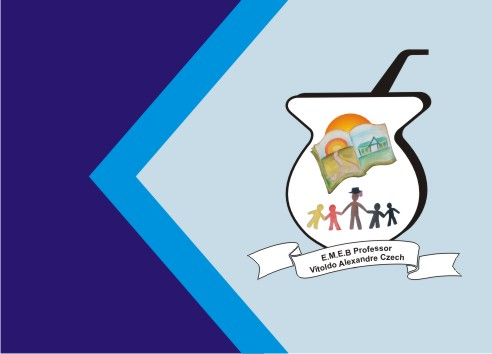 Atividade de ArtesFOLCLORE BRASILEIRO ( copiar no caderno)O Folclore Brasileiro é o conjunto de expressões culturais populares que englobam aspectos da identidade nacional.São exemplos mitos, lendas, brincadeiras, danças, festas, comidas típicas e demais costumes que são transmitidos de geração para geração.O folclore brasileiro é bem diversificado e conta com atributos das culturas portuguesa, africana e indígena.Apesar dessa riqueza, o folclore só começa a figurar nas narrativas oficiais a partir do século XIX.Com Mário de Andrade e a criação do Serviço do Patrimônio Histórico e Artístico Nacional (SPHAN), o folclore ganha um aspecto mais acadêmico.O dia do folclore, comemorado em 22 de agosto, foi criado com o objetivo de incentivar estudos para preservar o acervo do folclore brasileiro. ... Personagens como o saci-pererê e o curupira fazem parte do folclore brasileiro. O dia do folclore é celebrado internacionalmente (inclusive no brasil) no dia 22 de agosto.Assista o vídeo abaixo que conta um pouco mais sobre a lenda do saci-pererê. https://www.youtube.com/watch?v=um1WHr1ejowATIVIDADE:Se o saci-pererê existisse nos dias de hoje como ele seria!!!!!!! Exercite sua criatividade e crie um novo personagem do saci-pererê.